УтверждаюЗаведующий МДОУ«Детский сад № 100»____________И.В.БеловаПрограмма мероприятий, посвященных Дню отца.Название образовательного учреждения:  муниципальное дошкольное образовательное учреждение «Детский сад № 101»Приложение: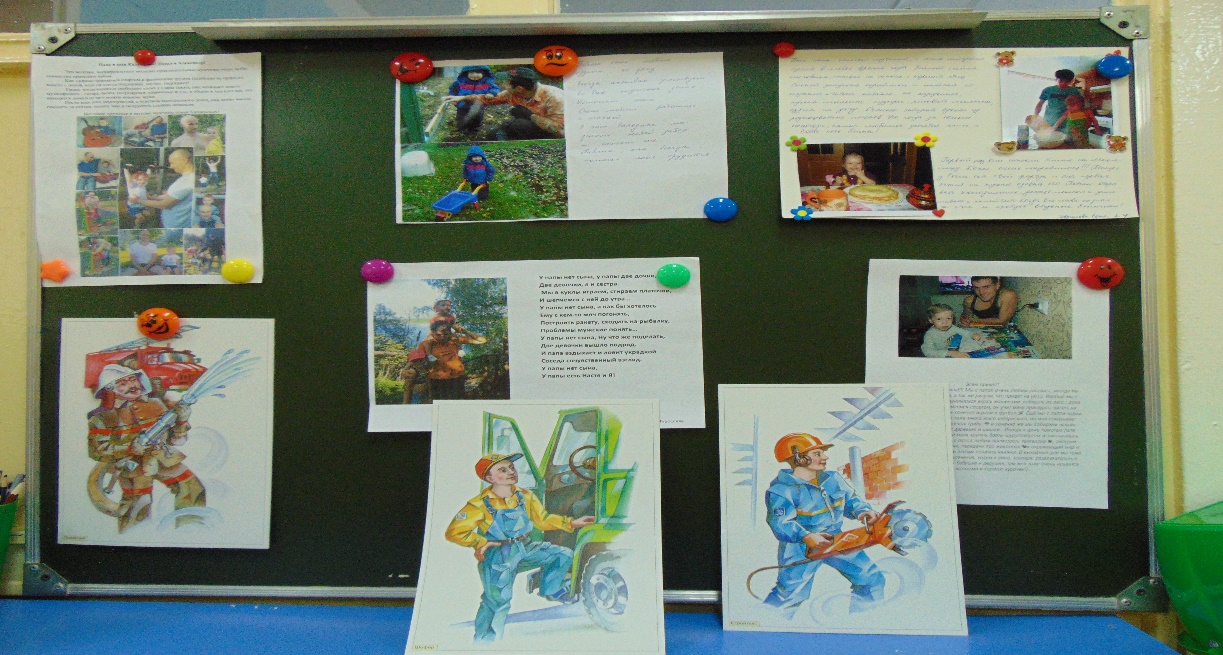 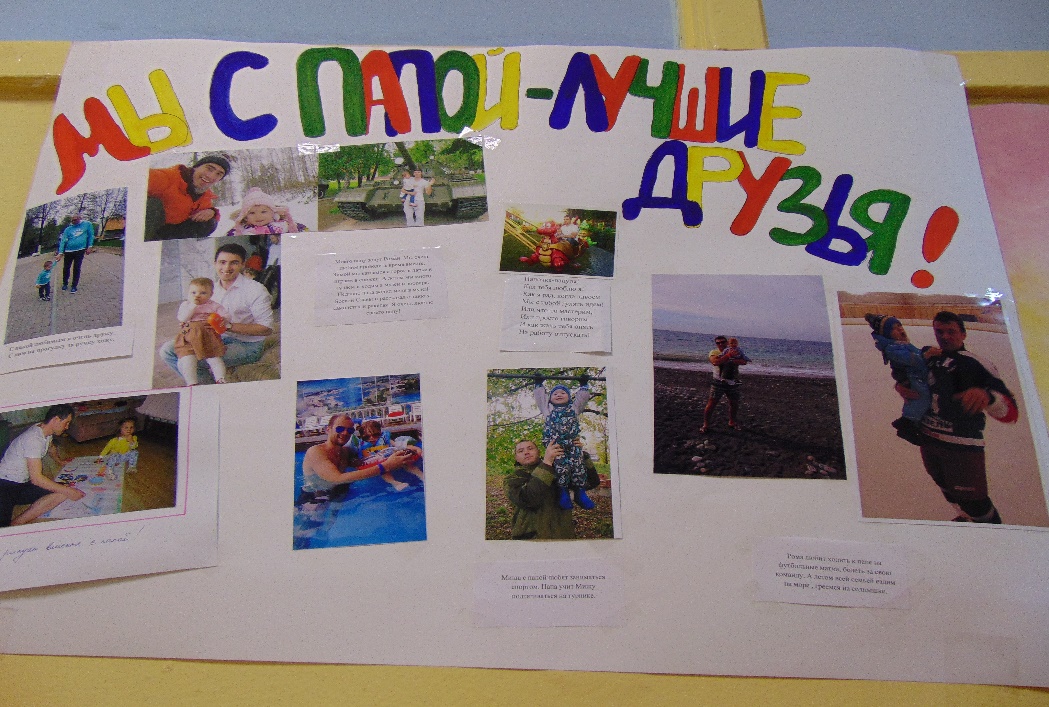 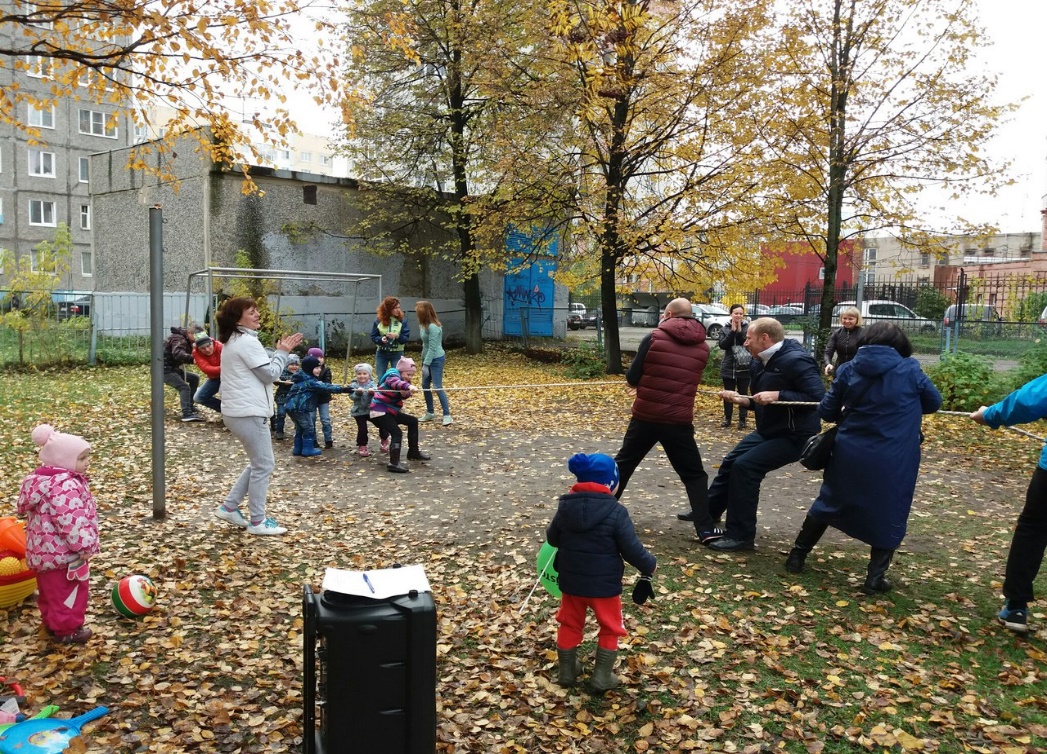 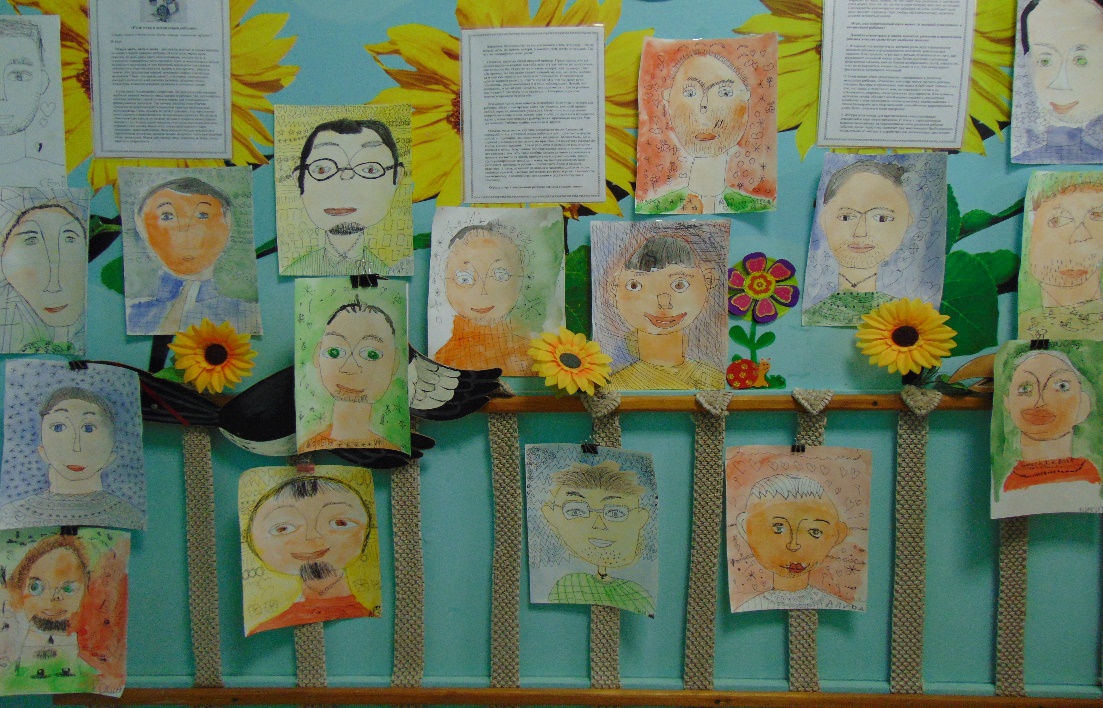 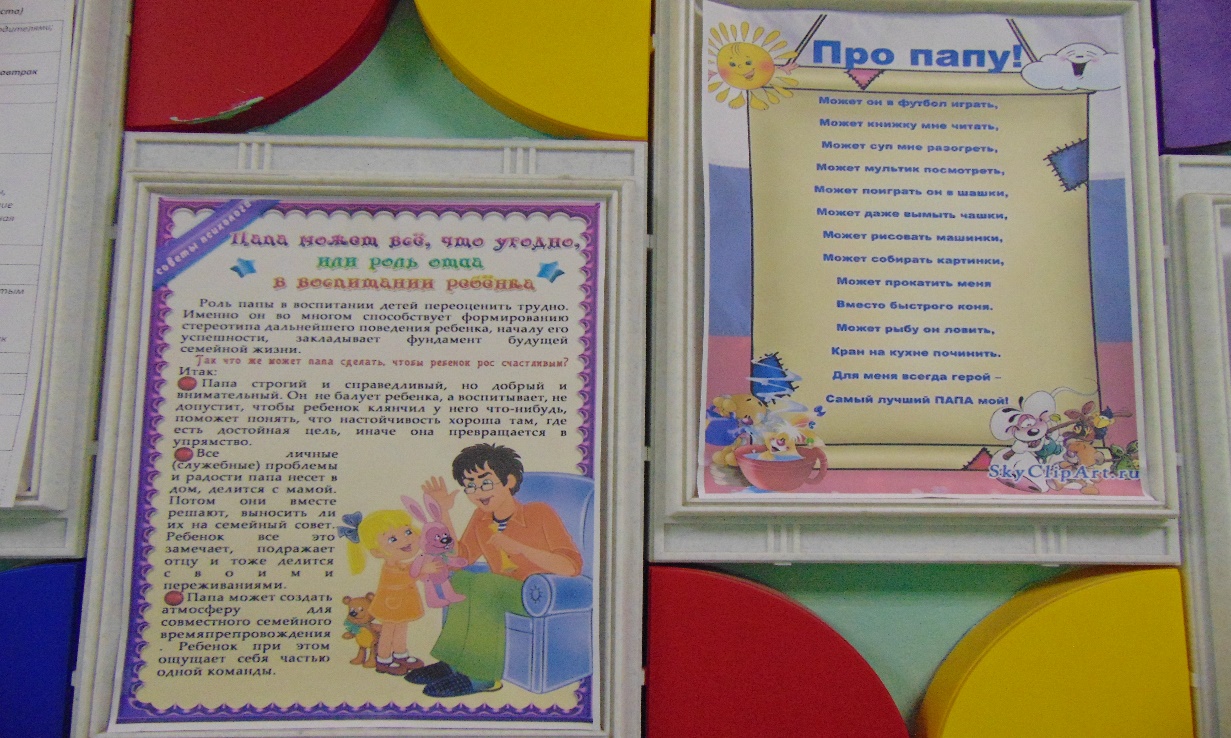 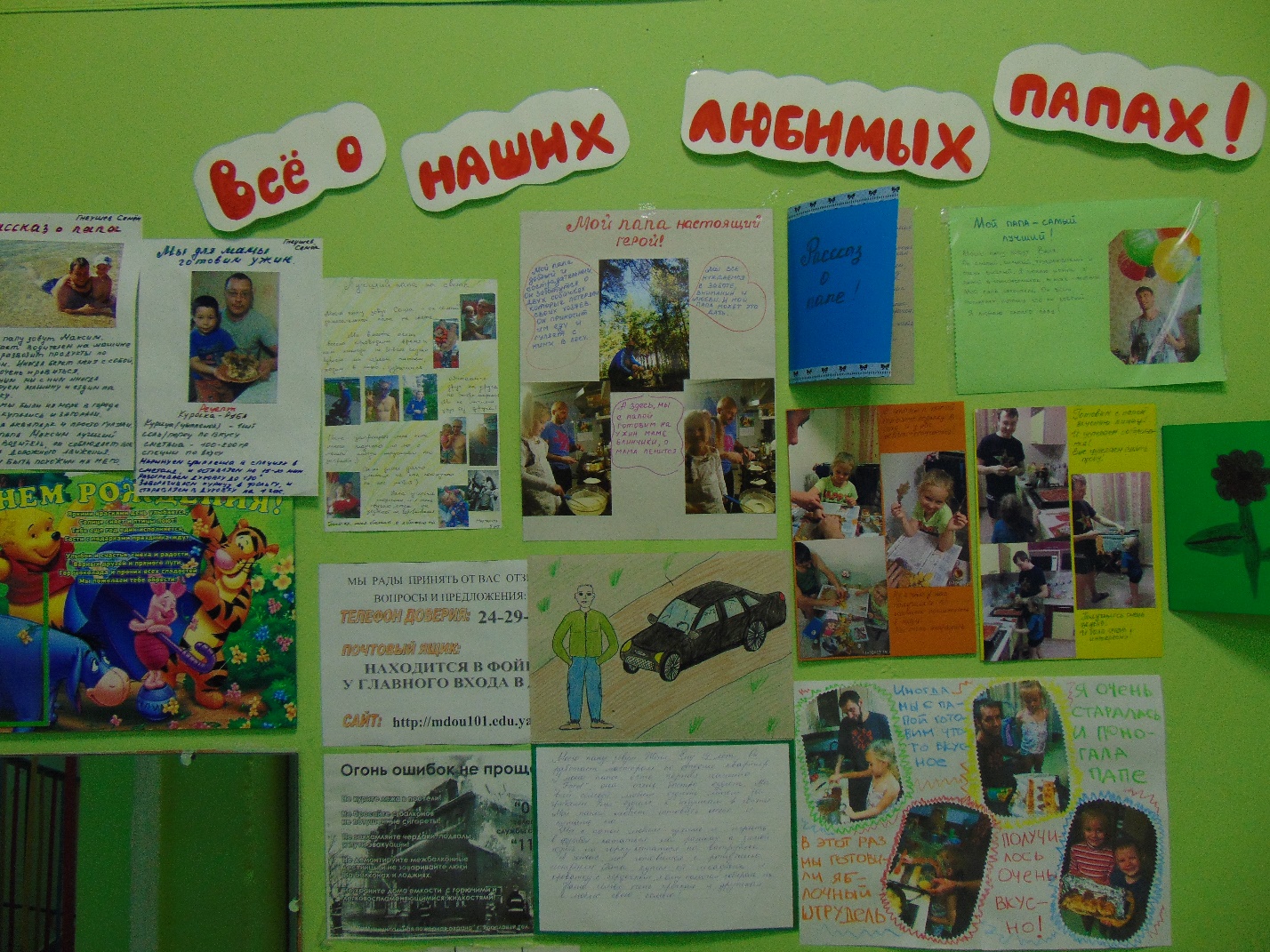 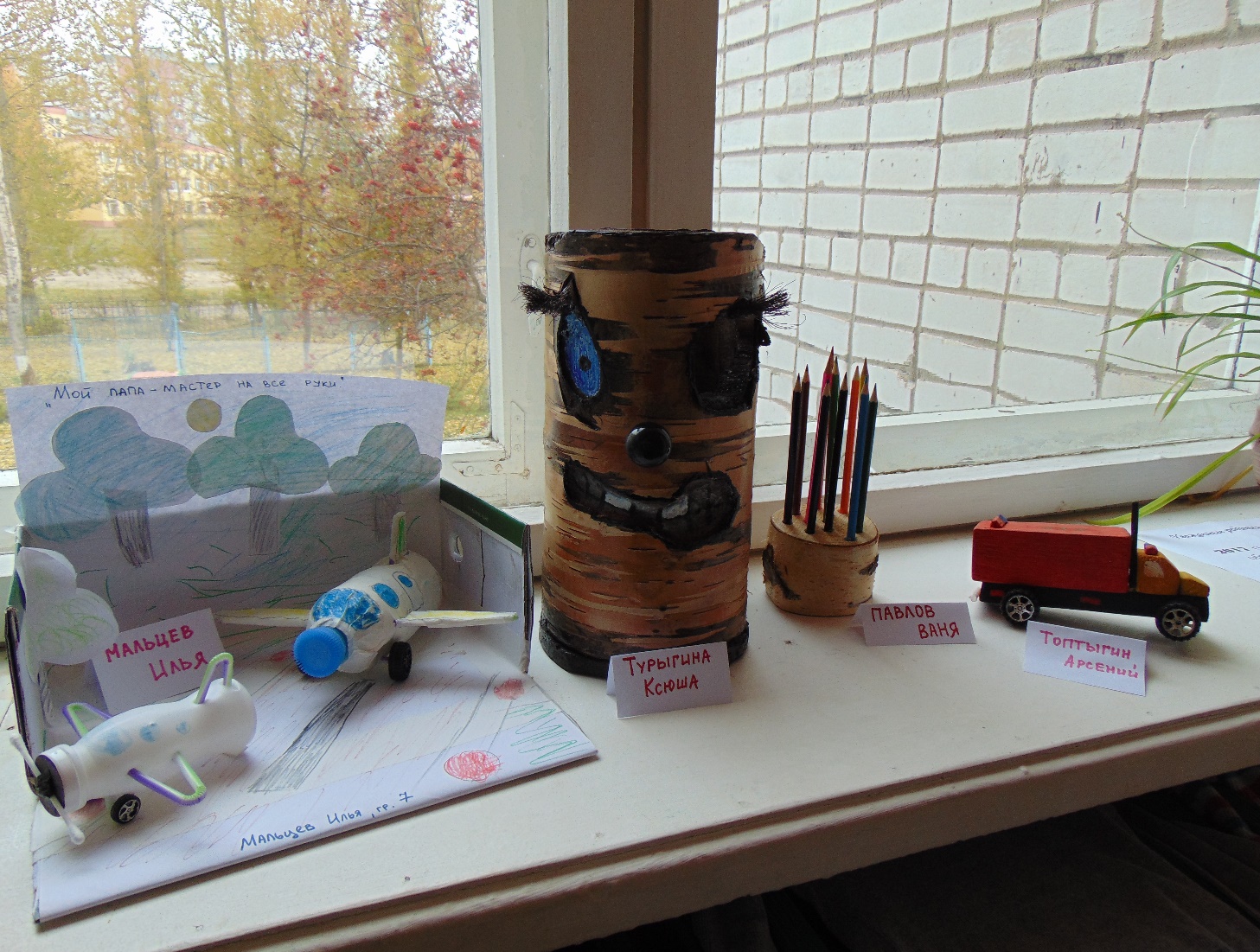 Дата, время и место проведения мероприятияНазвание мероприятияУчастники мероприятияКоличество участников мероприятияОтветственныеза организацию мероприятия ФИО, контактные данные С 09.10.2017 по 13.10.2017 г.МДОУ «Детский сад № 101»-Стенгазета общегрупповая: «Мы с папой – лучшие друзья»-Подбор и чтение стихов о папе-Рассматривание фото с папами, составление рассказов о папе.-Сюжетно ролевая игра «Семья»Родители, воспитанники, воспитатели группы № 1(2-3 года)50 человекВоспитатели:Шалугина Н.В.Данилова А.С.Ст. воспитатели:Девяткина М.А.,Таргонская Т.В.Тел: 24-29 – 55Сайт:http://mdou101.edu.yar.ru/С 09.10.2017 по 13.10.2017 г.МДОУ «Детский сад № 101»-Просмотр мультфильма и беседа по произведению Сутеева «Мешок яблок» (о роли папы семье)- Сюжетно ролевая игра «Семья»-Стенгазета «Мой папа самый лучший»-Рассматривание иллюстраций с мужскими профессиями-Чтение стихов о папеРодители, воспитанники, воспитатели группы № 2(2-3 года)48 человекВоспитатели:Круглова Л.В.Микеничева В.П.Ст. воспитатели:Девяткина М.А.,Таргонская Т.В.Тел: 24-29 – 55Сайт:http://mdou101.edu.yar.ru/С 09.10.2017 по 13.10.2017 г.МДОУ «Детский сад № 101»-Беседа с детьми: «Я и мой папа»-Выставка мини - рассказов детей с родителями: «Один день с папой»-Аппликация: «Подарок для папы- галстук»-Консультации для родителей:«Лучший папа», «Быть отцом – это почетно», «Роль отца в жизни ребенка» Родители, воспитанники, воспитатели группы № 3(3-4 года)54человека Воспитатели:Павлова Е.А.Марявина А.А.Ст. воспитатели:Девяткина М.А.,Таргонская Т.В.Тел: 24-29 – 55Сайт:http://mdou101.edu.yar.ru/С 09.10.2017 по 13.10.2017 г.МДОУ «Детский сад № 101»-Беседы с детьми: «Моя семья, мой папа», «Мужчины» (папы в нашей семье), «кем работает мой папа?»-Сюжетно ролевая игра: «Автобус для папы», «Папа моет посуду», «Путешествуем с папой на пароходе»-Чтение рассказов: «Моя семья»-Д.Бабе, «Кто построил этот дом» - С.Баруздин-Наблюдение за трудом шофера, беседа о мужских профессиях-Стенгазета «Мой папа»-Разучивание стихотворения «Самый лучший папа» - О.Чусовитина-Загадывание загадок о папе-Составление мини – рассказов «Как я люблю папочку»-Художественное творчество. Рисование по теме: «Кораблики для пап»-Консультации для родителей: «Роль отца в воспитании», «Папа знает все вокруг» (отец- образец настоящего мужчины-Рекомендации для родителей: «Рассмотреть с ребенком семейный альбом с фотографиями, рассказать детям о жизни папы»-Изготовление коллажа «Я, папа, мама- это все моя семья».-Спортивное развлечение на улице: «Семейные игры»Родители, воспитанники, воспитатели группы № 4(4-5 лет)52человека Воспитатели:Яблокова Ю.А.Федотова В.Д.Ст. воспитатели:Девяткина М.А.,Таргонская Т.В.Тел: 24-29 – 55Сайт:http://mdou101.edu.yar.ru/С 09.10.2017 по 13.10.2017 г.МДОУ «Детский сад № 101»-Составление синквенов на тему:«Папа. Мужские профессии. Виды спорта.»-Коллаж: «Я и папа»-Составление с папами спортивного герба семьи-Спортивный праздник на улице с папами группРодители, воспитанники, воспитатели группы № 5(6-7 лет)46человекВоспитатели:Грачева С.И.Горбунова Н.В.Ст. воспитатели:Девяткина М.А.,Таргонская Т.В.Тел: 24-29 – 55Сайт: http://mdou101.edu.yar.ru/С 09.10.2017 по 13.10.2017 г.МДОУ «Детский сад № 101»-Чтение стихов о папе: О.Чусовитина «Самый лучший», Т.Бокова «Как папа», Л.Разумова «Мой папа», А.Доброта «Папины профессии-Отгадывание загадок, связанных с папой-Беседа «Мой папа»-Чтение рассказов, составленных дома совместно с родителями: «Я и папа»-Изготовление поделок совместно с папами (выставка в группе)-Фотовыставка «Мы для мам готовим ужин»-Сюжетно ролевая игра «Семья»Родители, воспитанники, воспитатели группы № 656 человекВоспитатели:Паскарь А.В.Соколова И.Н.Ст. воспитатели:Девяткина М.А.,Таргонская Т.В.Тел: 24-29 – 55Сайт:http://mdou101.edu.yar.ru/С 09.10.2017 по 13.10.2017 г.МДОУ «Детский сад № 101»-Составление с родителями рассказов: «Мой папа- самый лучший»-Стенгазета: «Выходные с папой»-Конкурс поделок: «Мой папа – мастер на все руки»-Беседы с детьми: «Мой папа – самый лучший», «Как я помогаю папе»-Сюжетно ролевая игра «Семья»,-Игра по конструированию «Гараж для папиной машины»-Дидактические игры: «Мой папа какой?», «Какие предметы понадобятся папе, а какие маме?»-Аппликация «Подарок папе»Родители, воспитанники, воспитатели группы № 7(3-4 года)52человекаВоспитатели:Касаткина Е.В.Краснакутская Е.В.Ст. воспитатели:Девяткина М.А.,Таргонская Т.В.Тел: 24-29 – 55Сайт:С 09.10.2017 по 13.10.2017 г.МДОУ «Детский сад № 101»-Консультация для родителей: «О роли папы в жизни ребенка»-Памятка для родителей: «Советы любящему папе»Беседа с детьми: «Чем занят папа дома? Как проводит время с ребенком?»-Анкета для пап группы-Выставка рисунков пап с детьми-Д/и: «Угадай, о ком рассказал папа?»Родители, воспитанники, воспитатели группы № 842человекаВоспитатели:Баканова У.В.Сахарова Е.Б.Ст. воспитатели:Девяткина М.А.,Таргонская Т.В.Тел: 24-29 – 55Сайт:http://mdou101.edu.yar.ru/С 09.10.2017 по 13.10.2017 г.МДОУ «Детский сад № 101»-Просмотр мультфильма и беседа по произведению Сутеева «Мешок яблок» (о роли папы семье)-Подбор и чтение стихов о папе-Выставка рисунков и поделок на тему: «Творим вместе с папой»-Выполнение домашнего задания вместе с папой «Познаем мир» Родители, воспитанники, воспитатели группы № 9(6-7 лет)42 человекаВоспитатели:Плетюхина Л.Л.Гаюкова Г.Л.Ст. воспитатели:Девяткина М.А.,Таргонская Т.В.Тел: 24-29 – 55Сайт:http://mdou101.edu.yar.ru/С 09.10.2017 по 13.10.2017 г.МДОУ «Детский сад № 101»-Словесная игра с детьми: «Мой папа какой?»-Художественное творчество. Рисование по теме: «Мой любимый папа»-Стенгазета «Вместе с папой»-Заучивание стихотворения: «Папа»-Консультация для родителей: «Роль отца в воспитании ребенка»-Составление рассказов на тему «Любимый папочка»Родители, воспитанники, воспитатели группы № 10(6-7 лет)42человекаВоспитатели:Панкратьева Н.В.Степанычева О.А.Ст. воспитатели:Девяткина М.А.,Таргонская Т.В.Тел: 24-29 – 55Сайт:http://mdou101.edu.yar.ru/С 09.10.2017 по 13.10.2017 г.МДОУ «Детский сад № 101»-Создание в группе фотоальбома: «Наши папы самые лучшие»-Анкетирование родителей-Выставка совместных работ с папами «Золотая осень»-Совместный спортивный праздник: «Мы с папой команда»-Фоторепортаж: «Спортсмены – малыши и их папы»-Аппликация: «Подарок папе» Родители, воспитанники, воспитатели группы № 11(4-5 лет)48человекВоспитатели:Попова Е.В.Соколова Н.В.Ст. воспитатели:Девяткина М.А.,Таргонская Т.В.Тел: 24-29 – 55Сайт:http://mdou101.edu.yar.ru/С 09.10.2017 по 13.10.2017 г.МДОУ «Детский сад № 101»-Беседа с детьми: «Мой папа может…»-Организация интервью с детьми на тему: «Мой папа самый лучший»-Художественное творчество. Рисование по теме: «Портрет моего папы»-Папка – раскладушка: «Роль семьи в воспитании детей»-Оформление книги в группе: «про наших пап» (рисунки и рассказы детей)-Консультация для родителей: «Я люблю тебя, папочка»Родители, воспитанники, воспитатели группы № 12(5-6 лет)44человекаВоспитатели:Баранова Н.В.Некрасова Н.Л.Ст. воспитатели:Девяткина М.А.,Таргонская Т.В.Тел: 24-29 – 55Сайт:http://mdou101.edu.yar.ru/Итог:С 09.10.2017 по 13.10.2017 г.МДОУ «Детский сад № 101»Итог: 71 мероприятиеИтог: Родители, воспитанники, воспитатели, групп– 12 шт.Итог:620человекИтог:Воспитателей- 24Ст. воспитатели-2Тел: 24-29 – 55Сайт:http://mdou101.edu.yar.ru/